Szanowny Przedsiębiorco!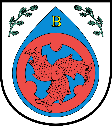 Wszystkie dane uzyskane poprzez niniejszą ankietę posłużą opracowaniu dokumentu pn. „Planu Gospodarki Niskoemisyjnej dla Gminy Bierzwnik – aktualizacja”. Przekazane informacje zostaną wykorzystane wyłącznie do oszacowania wielkości emisji gazów cieplarnianych oraz opracowania Planu i nie będą udostępniane publicznie. Opracowania będą zawierać jedynie zestawienia i wnioski z analizy zebranych informacji.Dziękujemy za wypełnienie ankiety!Nazwa firmy oraz adres:  (dane nie będą udostępniane publicznie)………………………………………………………………………………………………………………………………………………………………………………………………………………………………………………………………………………………………………………………………………………………………………………………………………………………………………………………………………………………………………………………………………………………………………………………………………………………………………………………Nazwa firmy oraz adres:  (dane nie będą udostępniane publicznie)………………………………………………………………………………………………………………………………………………………………………………………………………………………………………………………………………………………………………………………………………………………………………………………………………………………………………………………………………………………………………………………………………………………………………………………………………………………………………………………Nazwa firmy oraz adres:  (dane nie będą udostępniane publicznie)………………………………………………………………………………………………………………………………………………………………………………………………………………………………………………………………………………………………………………………………………………………………………………………………………………………………………………………………………………………………………………………………………………………………………………………………………………………………………………………Rodzaj prowadzonej działalności: ProdukcyjnaUsługowaProdukcyjno-usługowaIlość zatrudnionych osób:  (wraz z właścicielem)  ……………………………………….…………………………….Ilość zatrudnionych osób:  (wraz z właścicielem)  ……………………………………….…………………………….Czy ściany budynku są ocieplone? (zakreśl tylko jedną odpowiedź)TakNieCzy dach/strop jest ocieplony? (zakreśl tylko jedną odpowiedź)TakNieCzy dach/strop jest ocieplony? (zakreśl tylko jedną odpowiedź)TakNieRodzaj okien w budynku/-ach: DrewnianePCVInne:………………………………………………………Stan okien w budynku/-ach: (zakreśl tylko jedną odpowiedź)Stan okien w budynku/-ach: (zakreśl tylko jedną odpowiedź)Rodzaj okien w budynku/-ach: DrewnianePCVInne:………………………………………………………Bardzo dobryDobryŚredniZłyPowierzchnia ogrzewana:………………………………………………………… [m2]Sposób ogrzewania pomieszczeń: (zakreśl tylko jedną odpowiedź)Ogrzewanie indywidualne (np. kocioł, piec)Kotłownia osiedlowaCiepło sieciowe (z przedsiębiorstwa cieplnego)Sposób ogrzewania pomieszczeń: (zakreśl tylko jedną odpowiedź)Ogrzewanie indywidualne (np. kocioł, piec)Kotłownia osiedlowaCiepło sieciowe (z przedsiębiorstwa cieplnego)Rodzaj stosowanego paliwa do ogrzewania pomieszczeń: węgielekogroszek drewno kawałkowe pellet/brykiet gaz przewodowy (sieć)gaz płynny (butla/zbiornik)olej opałowy energia elektrycznaciepło sieciowe/kotłownia osiedlowainne – jakie?.............................………………..…….Przybliżone zużycie paliwa do ogrzania budynku/-ów przez rok:       Proszę podać wartość wraz z jednostką        [np. ton/rok lub m3/rok lub kWh/rok]…………………………………………..………………………………………….…………………………………………..……………..…………….…………………………………………..……Przybliżone zużycie paliwa do ogrzania budynku/-ów przez rok:       Proszę podać wartość wraz z jednostką        [np. ton/rok lub m3/rok lub kWh/rok]…………………………………………..………………………………………….…………………………………………..……………..…………….…………………………………………..……Przybliżone zużycie energii elektrycznej przez rok:  [kWh/rok]  lub ew. kwotę za zużycie na rokProszę podać wartość wraz z jednostką    ...................................................................Czy planowane są prace termomodernizacyjne budynku/-ów do 2030 roku?NIETAK – docieplenie ścian / dachuTAK – wymiana okien / drzwi TAK – wymiana źródła ciepłaTAK – modernizacja instalacji grzewczejTAK – inne (jakie?) …………………………………………Czy planowane są prace termomodernizacyjne budynku/-ów do 2030 roku?NIETAK – docieplenie ścian / dachuTAK – wymiana okien / drzwi TAK – wymiana źródła ciepłaTAK – modernizacja instalacji grzewczejTAK – inne (jakie?) …………………………………………Czy korzystają Państwo z odnawialnych źródeł energii? NIETAK - kolektory słoneczneTAK - panele fotowoltaiczneTAK - pompy ciepłaTAK - instalacje wiatroweTAK – inne (jakie?) …………………………………………Czy planowane jest korzystanie z instalacji odnawialnych źródeł energii? NIETAK - kolektory słoneczneTAK - panele fotowoltaiczneTAK - pompy ciepłaTAK - instalacje wiatroweTAK – inne (jakie?) …………………………………………Czy planowane jest korzystanie z instalacji odnawialnych źródeł energii? NIETAK - kolektory słoneczneTAK - panele fotowoltaiczneTAK - pompy ciepłaTAK - instalacje wiatroweTAK – inne (jakie?) …………………………………………Ile jest samochodów firmowych? [szt.].................................................................................................Rodzaj paliwa używany w samochodzie/-dach:BenzynaDieselLPGInne (jakie?) …………………………………………Rodzaj paliwa używany w samochodzie/-dach:BenzynaDieselLPGInne (jakie?) …………………………………………Średnia miesięczna odległość pokonywana jednym samochodem w granicach administracyjnych Gminy:  [km - wartość przybliżona]  …………………………………………………………………………………………………………………………………………………………………………………………………………………Średnia miesięczna odległość pokonywana jednym samochodem w granicach administracyjnych Gminy:  [km - wartość przybliżona]  …………………………………………………………………………………………………………………………………………………………………………………………………………………Średnia miesięczna odległość pokonywana jednym samochodem w granicach administracyjnych Gminy:  [km - wartość przybliżona]  …………………………………………………………………………………………………………………………………………………………………………………………………………………